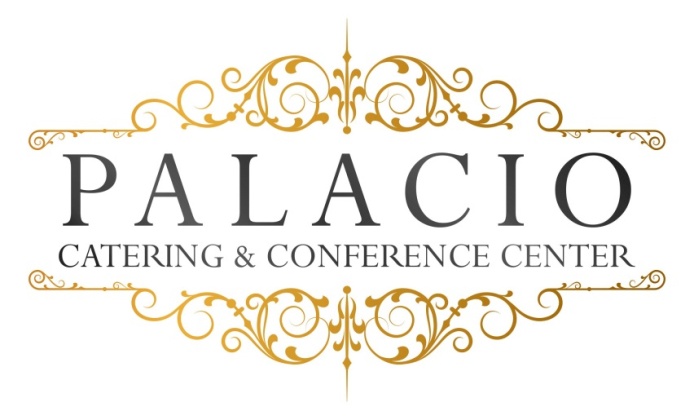 Dinner Options2016 cost per personPlated Dinner Options I: $45.00++ per person - Saturday $60.00++ per personCocktail Hour Choice of 4 Hors D’oeuvresSalad Course: (Choose one)Salad: House Salad -- Traditional mixed greens with grated carrots, red cabbage, seasoned croutons and choice of dressing including a balsamic vinaigretteClassic Caesar Salad – Fresh romaine lettuce with seasoned croutons and Parmesan cheese in our House Caesar dressingEntrée Choice (Choose 3)Beef: Grilled New York Steak – Steak grilled with fine fried onions (served medium)Roasted Sirloin steak – Mushroom with shallot demi glasePork:Roasted Pork loin – Stuffed with garlic and spinach, roasted peppers and fontina cheeseChicken:Picatta - Breast of chicken sautéed with capers, white wine, fresh herbs and sweet cream butter.Francaise – Egg-battered and pan-fried breast of chicken with fresh chopped parsley, lemon, white wine, and finished with sweet cream butter.Parmigiana – Breaded breast of chicken with marinara sauce and fresh mozzarella.Fish: Seared Mahi- Mahi – Served with pineapple-mango salsaSalmon  – Baked and served with a Dijon mustard sauce sauce Stuffed Sole – Filet of Sole stuffed spinach and sundried tomatoesVegetarian or Gluten Free (upon request)Our chef will select an appropriate vegetable and starch to accompany your entrée selections.All entrees served with warm rolls and butter.
DessertViennese Platter for each TableFreshly-brewed coffee, hot tea, decaf, lemonade and unsweetened iced tea.                All ingredients sourced from local Hudson Valley providers.